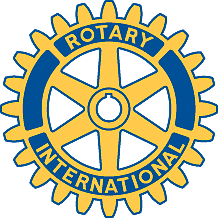 Rotary Club of Carleton Place and Mississippi Mills       Meeting of June 23rd, 2009This meeting was the annual handover meeting, and as usual was held at Gordon and Lorna MacNabb's home in Appleton. The club would like to thank them once again for their very kind hospitality, and beautiful setting.Earlier that day, the club held a barbecue at the opening of the new Chamber of Commerce building in Carleton Place. This building is the former train station, and was more recently used by the Daycare. There was a steady stream of customers, and Bob will report on the takings and profit at our next meeting. Bernie cooked dozens of hamburgers; Bob and Faye cooked hot dogs; Louise collected the money; Marion purchased the supplies; Fraser transported the barbecues; Mike stood around and helped out.As outgoing President, Marion summarized the club's achievements for the year. She presented the Russ Hicks award to Mike, and inducted the new officers. Mike will be President, George will be Secretary, Alan will be President-Elect, and Bob will continue as Treasurer. The club congratulated Marion for her dedication and hard work as President.We welcomed Keith and Gloria Paremain and Bob and Bernice Butler as guests (Keith and Bob are former members). Most members brought their partners, and everyone enjoyed the excellent supper, cooked by Brian, Gordon, Fraser, Bob and various other helpers. Salads and desserts were provided by members.There are spare hamburgers in Gordon's freezer for sale – please call him if you would like to take some off his hands.That's it, folks – my last bulletin as Secretary. I have thoroughly enjoyed the job, and look forward to being President. Good luck with the job, George!I look forward to seeing as many of you as possible at our next meeting, on July 7th. My thanks to all or you for your support.Agenda for next meetingTBAClub ActivitiesDance on Saturday - $20 per head, details from Alan.